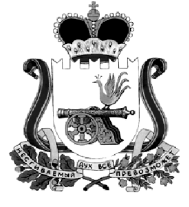 КАРДЫМОВСКИЙ РАЙОННЫЙ СОВЕТ ДЕПУТАТОВР Е Ш Е Н И Еот 30.05.2019                                           № Ре-00026О награждении Благодарственным письмом Кардымовского районного Совета депутатов Рассмотрев ХОДАТАЙСТВО Администрации муниципального образования Тюшинского сельского поселения Кардымовского района Смоленской области, Кардымовский районный Совет депутатовРЕШИЛ: Наградить Благодарственным письмом Кардымовского районного Совета депутатов за организацию работы проекта автопоезд «Здоровье Смоленщины» на территории муниципального образования Тюшинского сельского поселения Кардымовского района Смоленской области директора Фонда социальной поддержки «СозИдаНие» Сергея Сергеевича Шелудякова. Председатель Кардымовского районного Совета депутатов							  Г.Н. Кузовчикова